April 2024 	Newsletter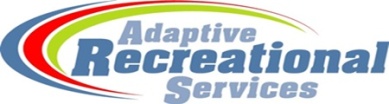 Monday ARS League BowlingApril 1, 8, 15, 22, 29 	4:15 pm  $3.00    ARS staff will arrive at 4:00 for check in.  Be at the bowling alley at 4:15 and ready to bowl at 4:30.  Late arrivals may not be able to bowl if we’ve already started!   Cash is preferred but checks are accepted,  written to ARS.  **Reminder: Only bowlers and assistants can be on the lanes.  All spectators should sit behind the counter** _________________________________________________________________________________________Tuesday ActivitiesApril 2:  Craft with Rhonda!        6:30-7:30 p.m.  FREE    MUST RSVPApril 9:  NO ARS EVENT TONIGHT.April 16:  MLC New Friends.   Martin Luther College Cafeteria.  5:30 p.m.  Reduced fee of $3.00 due to a donation from MRCI Bargains.  All checks should be made to MLC.   Meal, devotion and craft/game.	(This is the last MLC New Friends for the season.  Wish the college students a farewell as they prepare to graduate or go home for the summer in May!)  April 23:  People First of New Ulm Meeting.  6:30-7:30 p.m.  FREE       (this is an ARS partner event.  Contact Wilbur  at wilburdfrink@gmail.com   (Open Arts Minnesota) for more info about People First.  All ARS members are welcome to attend!)            April 30:  Bean Bag Toss.   Outside if the weather is nice/inside if not.  Let’s toss some bags! 6:30-7:30 p.m.   FREE                       __________________________________________________________________________________________________Wednesday ActivitiesApril 3:  ARS BINGO!  The BINGO game where everyone wins!  6:30-7:30 p.m.  FREEApril 10:  More Than Music with DD.  Sing along or listen!  Her voice and sense of humor cannot be matched!   You don’t want to miss this event.        6:30-7:30 p.m.  FREE     April 17 : Painting with Rhonda.  6:15-7:30 p.m. (please be here by 6:15 as we need extra time for painting!) FREE    MUST RSVPApril 24:  Different Drummer at Turner Hall 5:30 p.m.  (Cash or Check to ARS) $10.00.  for the meal.  Arrive at 6:00 p.m. for music only and get in for FREE.  Parking lot in the rear of the building does have an elevator.  You must RSVP!     __________________________________________________________________________________________________Thursday ActivitiesApril 11:  ARS pottery.  Lower level of the Community Center .   FREE (due to grant dollars)   6:30-7:30 p.m.   MUST RSVP as space is limited.  **This activity is made possible in part by a grant from the Prairie Lakes Regional Arts Council with funds appropriated by the Minnesota State Legislature from its general fund.Saturday Activities  **On your own Events**April 6, 13, 20, 20:  Join our friends from MLC for a Jesus Cares Ministry Bible Study with crafts and games at St. Pauls Lutheran Church in New Ulm.  10-11 a.m    United We Stand Players / People First of New Ulm  **ARS partner events**Contact Wilbur for the current schedule!   wilburdfrink@gmail.com   (Open Arts Minnesota) *Check us out on Facebook, we will be posting pictures from our events.  Facebook will also have information about cancelations.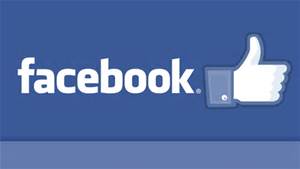 *As always, please remember to check our website for updates to the newsletter, cancellations, and to RSVP for activities.  www.nuars.org Coordinator’s Note: Is it Spring??? Could be BUT just in case:    If the weather seems bad or too cold, check to see if the event is happening before you come.  I will post on Facebook, our website and leave a greeting on our phone with cancelation info around 2:00 p.m.   Also, please remember to RSVP (reserve your spot) for events and have your payment fee ready.   You can call the ARS phone, text the ARS phone, email or use the RSVP tab on the website.  If you have any questions about the newsletter or upcoming events, please call me at any time and leave a message so I can call you back.   Please also remember to not come to ARS if you are sick or not feeling well….we don’t want to spread germs.  Know anyone who wants to join ARS?  Have ideas for future events?  Let me know.  Thanks!   Karrie    507-217-0383arsnu@newulmtel.netwww.nuars.orgFind us on Facebook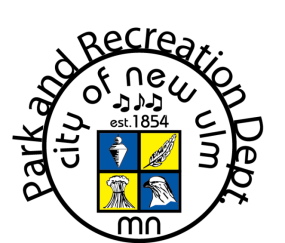 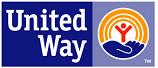 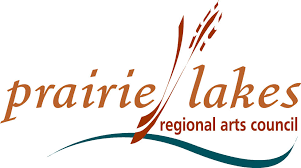 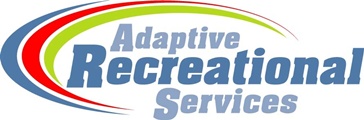 600 N German StreetNew Ulm MN 56073507.217.0383arsnu@newulmtel.netwww.nuars.orgarsnu@newulmet.net507.217.0383SundayMondayTuesdayWednesdayThursdayFridaySaturday1Bowling4:15pm$3.002Craft with Rhonda6:30-7:30pmFREEMust RSVP3BINGO6:30-7:30pmFREE456Jesus Cares10-11am78Bowling4:15pm$3.009NO ARS TODAY10More Than Music6:30-7:30pmFREE11Pottery6:30-7:30 pmFREEMUST RSVP1213Jesus Cares10-11am1415Bowling4:15pm$3.0016MLC New Friends5:30 p.m.$3.0017Painting With Rhonda6:15-7:30 pmFREEMUST RSVP181920Jesus Cares10-11am2122Bowling4:15pm$3.0023People First of New Ulm Meeting6:30-7:30 pmFREE24Different Drummer AtTurner Hall5:30pm$10.00MUST RSVP252627Jesus Cares10-11am2829Bowling4:15pm$3.0030Bean Bag Toss(maybe outside!)6:30-7:30pmFREEWhere is ARS?  Our events are held at the Community Center at 600 N. German Street unless otherwise noted on the second page of the newsletter.  Please use the lower level entrance and park in the parking lot.   Elevator or stairs can be used to come upstairs.  No other doors will be open during our events.  Thanks!Winter Reminder:   Winter can bring some cold temperatures and blustery weather.  Please remember that if the temperature is below 0, ARS will be canceled.   If there is any type of weather advisory, or New Ulm Schools are closed, ARS will also be canceled.  Check our website, www.nuars.org, Facebook Adaptive Recreational Services page or call the ARS line and listen for the message 507-217-0383.  Cancelations will be announced around 2:00 p.m. for the day of the event.  PLEASE REMEMBER TO RSVP FOR ACTIVITIES.  I WANT TO MAKE SURE TO ALWAYS HAVE ENOUGH SUPPLIES FOR EVERYONE!  